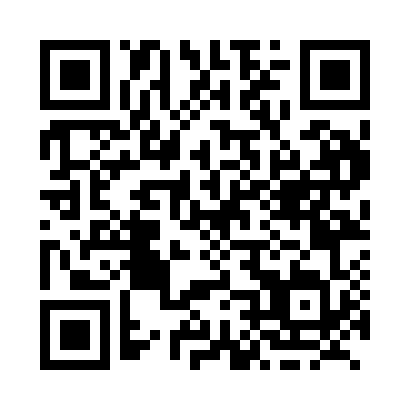 Prayer times for Birr, Ontario, CanadaWed 1 May 2024 - Fri 31 May 2024High Latitude Method: Angle Based RulePrayer Calculation Method: Islamic Society of North AmericaAsar Calculation Method: HanafiPrayer times provided by https://www.salahtimes.comDateDayFajrSunriseDhuhrAsrMaghribIsha1Wed4:486:181:226:218:279:582Thu4:466:171:226:218:289:593Fri4:446:151:226:228:3010:014Sat4:436:141:226:238:3110:025Sun4:416:131:226:238:3210:046Mon4:396:111:226:248:3310:067Tue4:376:101:226:258:3410:078Wed4:366:091:226:258:3510:099Thu4:346:081:226:268:3610:1010Fri4:326:071:226:278:3710:1211Sat4:316:051:226:278:3810:1312Sun4:296:041:226:288:4010:1513Mon4:286:031:226:298:4110:1714Tue4:266:021:226:298:4210:1815Wed4:256:011:226:308:4310:2016Thu4:236:001:226:308:4410:2117Fri4:225:591:226:318:4510:2318Sat4:205:581:226:328:4610:2419Sun4:195:571:226:328:4710:2620Mon4:175:561:226:338:4810:2721Tue4:165:561:226:338:4910:2922Wed4:155:551:226:348:5010:3023Thu4:145:541:226:358:5110:3224Fri4:125:531:226:358:5210:3325Sat4:115:521:226:368:5310:3426Sun4:105:521:226:368:5410:3627Mon4:095:511:236:378:5510:3728Tue4:085:501:236:378:5510:3829Wed4:075:501:236:388:5610:4030Thu4:065:491:236:388:5710:4131Fri4:055:491:236:398:5810:42